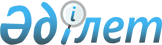 Қазақстан Республикасының Ұлттық кәсіпкерлер палатасына міндетті мүшелік жарналардың шекті мөлшерін бекіту туралы
					
			Күшін жойған
			
			
		
					Қазақстан Республикасы Үкіметінің 2013 жылғы 31 желтоқсандағы № 1560 қаулысы. Күші жойылды - Қазақстан Республикасы Үкіметінің 2023 жылғы 17 шiлдедегi № 603 қаулысымен
      Ескерту. Күші жойылды - ҚР Үкіметінің 17.07.2023 № 603 (алғашқы ресми жарияланған күнінен кейін күнтізбелік он күн өткен соң қолданысқа енгізіледі) қаулысымен.
      "Қазақстан Республикасының Ұлттық кәсіпкерлер палатасы туралы" 2013 жылғы 4 шілдедегі Қазақстан Республикасы Заңының 5-бабы 1-тармағының 1) тармақшасына сәйкес Қазақстан Республикасының Үкіметі ҚАУЛЫ ЕТЕДІ:
      1. Қазақстан Республикасының Ұлттық кәсіпкерлер палатасына міндетті мүшелік жарналардың мынадай шекті мөлшерлері бекітілсін:
      1) республикалық бюджет туралы заңда белгіленген және есепті күнтізбелік жылдың алдындағы күнтізбелік жылдың 1 қаңтарында қолданыста болатын, есепті күнтізбелік жылдың алдындағы күнтізбелік жылдағы жылдық жиынтық табысы алпыс мың еселенген айлық есептік көрсеткіштен асатын және бір жарым миллион еселенген айлық есептік көрсеткіштен аспайтын кәсіпкерлік субъектілері үшін – есепті күнтізбелік жылдың 1 қаңтарына бір жүз алпыс айлық есептік көрсеткіш мөлшерінде;
      2) республикалық бюджет туралы заңда белгіленген және есепті күнтізбелік жылдың алдындағы күнтізбелік жылдың 1 қаңтарында қолданыста болатын, есепті күнтізбелік жылдың алдындағы күнтізбелік жылдағы жылдық жиынтық табысы бір жарым миллион еселенген айлық есептік көрсеткіштен асатын кәсіпкерлік субъектілері үшін – есепті күнтізбелік жылдың 1 қаңтарына төрт мың төрт жүз айлық есептік көрсеткіш мөлшерінде.
      2. Осы қаулы алғашқы ресми жарияланған күнінен бастап қолданысқа енгізіледі.
					© 2012. Қазақстан Республикасы Әділет министрлігінің «Қазақстан Республикасының Заңнама және құқықтық ақпарат институты» ШЖҚ РМК
				
Қазақстан Республикасының
Премьер-Министрі
С. Ахметов